Landjugend Steiermark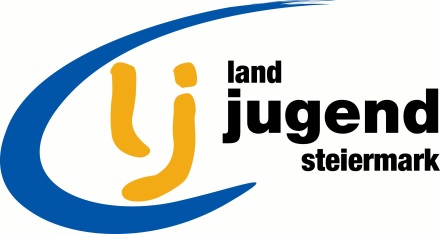 Krottendorfer Str. 81, 8052 Grazwww.stmklandjugend.atlandjugend@lk-stmk.at 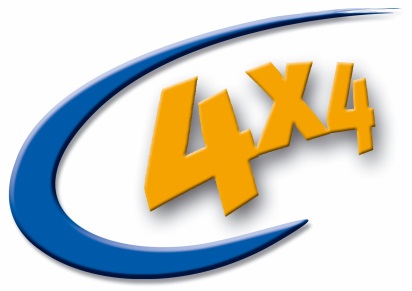 4x4 Landesentscheid25. & 26. April 2015STATION 1:BodenMax. Punkte: 25Zeitvorgabe: 20 MinutenBoden – Theoretische Aufgaben  	16 PunkteDer Boden gliedert sich in Schichten, sogenannte Horizonte. Nennt die drei Haupthorizonte und erkläre diese kurz. (3 Punkte)A-Horizont (Oberboden): Krume, regelmäßig bearbeitet, 0-30 cmB-Horizont (Verwitterungshorizont):  Anreicherungshorizont, Auswaschungshorizont, nicht in allen ProfilenC-Horizont (Untergrund): Ausgangsmaterial, Fels, Sand, Mergel, Ton, LößJe 1 PunktNennt drei der wichtigsten gesteinsbildenden Mineralien! (1,5 Punkte)Feldspat, Quarz, Glimmer, Apatit, Topas, Korund, DiamantJe 0,5 PunkteEntwicklung der Ackerfläche pro Kopf in Österreich: Wie viel Fläche stand 1960 zur Verfügung, wie viel war es 2010 und wie viel wird 2050 bei fortschreitender Bebauung noch zur Verfügung stehen (in ha)? (1,5 Punkte)1960:	0,24 ha 2010:	0,16 ha2050:	0,10 haJe 0,5 PunkteNennt drei Möglichkeiten, den Humusgehalt in einem Ackerboden zu erhöhen! 
(1,5 Punkte)Belassen der Ernterückstände am AckerZufuhr von organischen Düngemitteln (Stallmist, Kompost)Anbau nicht genutzter ZwischenfrüchteJe 0,5 PunkteVon welcher Organisation wurde 2015 als das Jahr des Bodens erklärt? (1 Punkt)Vereinte Nationen, UNO GeneralversammlungWelcher Boden ist der Boden des Jahres 2015 in Österreich? (1 Punkt)PseudogleyeNennt fünf Funktionen des Bodens. (2,5 Punkte)ProduktionsfunktionNutzungsfunktionLebensraumfunktionRegulierungsfunktionInformationsfunktionKulturfunktionTrägerfunktionJe 0,5 PunkteNennt drei mögliche Strategien gegen den Bodenverbrauch. (3 Punkte)Aktualisierung / Novellierung der bestehenden GesetzeBewusstseinsbildung hinsichtlich BodenverbrauchVerwendung bestehender ungenutzter (Industrie-) GebäudeÄnderungen in der RaumplanungBehördlich gelenkter/kontrollierter BodenhandelJe 1 PunktWas ist die Bodencharta und wie viele Organisationen haben diese unterzeichnet? (1 Punkt)Die Bodencharta stellt verbindliche Ziele gegen den Bodenverbrauch zwischen dem Bund und den Ländern auf und dient der Bewusstseinsbildung. 10 Organisationen haben diese unterzeichnet. Je 0,5 PunkteBoden – Praktische Aufgaben  	9 PunkteDer Boden ist voller Leben. Ordnet die Anzahl der Lebewesen, die in einer Handvoll Erde vorkommen.  (4 Punkte) 0,5 Punkte je richtiger ZuordnungOrdnet die fünf verschiedenen Bodentypen den Bildern zu!  (5 Punkte) 1 Punkt je richtiger ZuordnungBezirk:Punkte:Startnummer:Zeit:LebewesenAnzahlFliegen- und Käferlarven100Gliederwürmer110Springschwänze250Fadenwürmer250.000Einzeller7.500.000Algen12.500.000Pilze100.000.000Bakterien125.000.000Auboden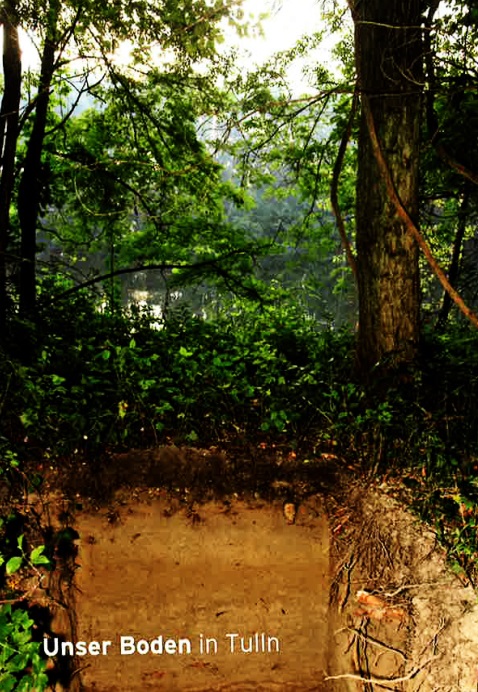 Parabraunerde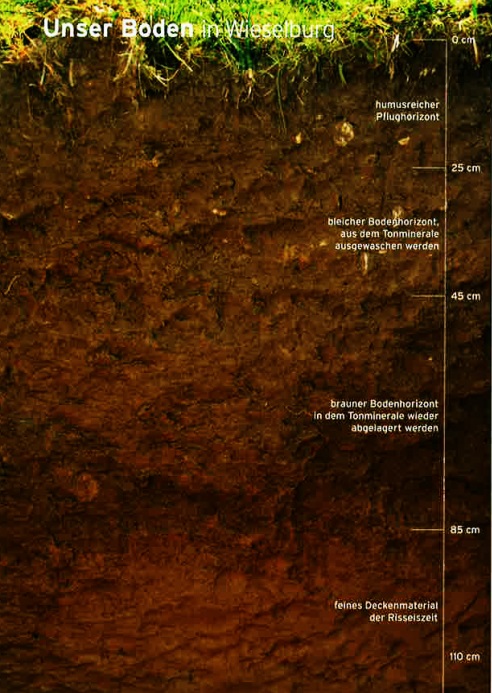 Pseudovergleyte Braunerde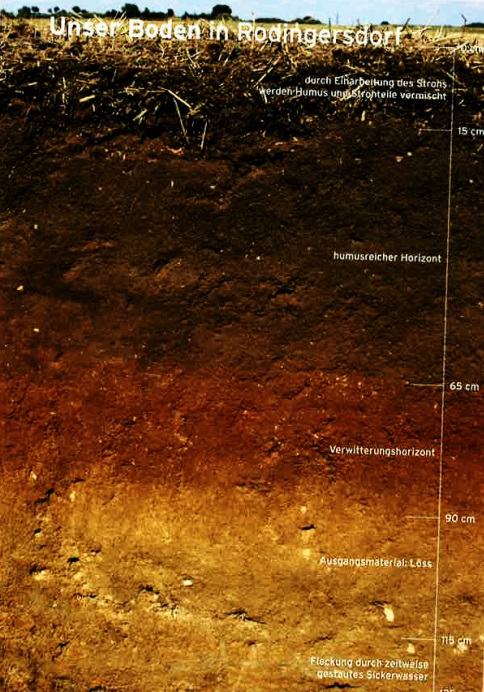 Rendsina auf Kalk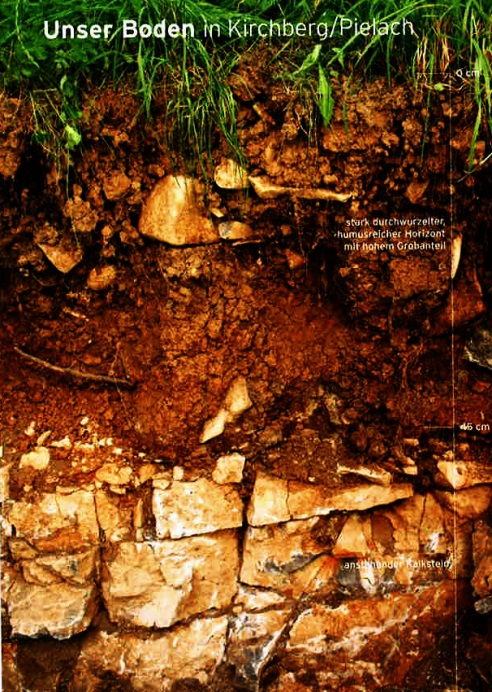 Tschernosem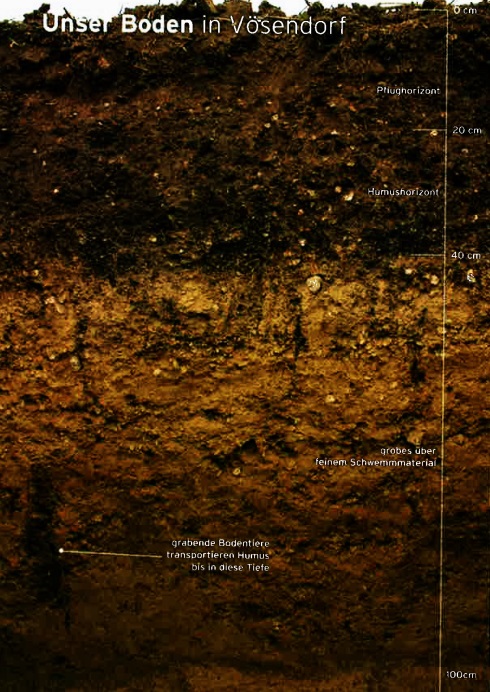 